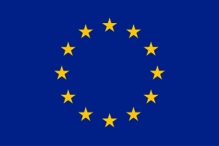 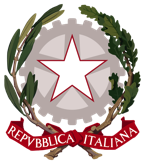 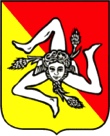 Unione EuropeaRepubblica ItalianaRegione SicilianaIstituto Omnicomprensivo “Pestalozzi”Scuola dell’Infanzia – Scuola PrimariaScuola Secondaria di I Grado a Indirizzo MusicaleScuola Secondaria di II Grado (Istituto Professionale per l’Enogastronomia e Ospitalità Alberghiera)Viale Seneca - Villaggio Sant’Agata Zona A 95121 CataniaTel. 095454566 – Fax 095260625  email: ctic86200l@istruzione.it - pec: ctic86200l@pec.istruzione.it Sito web: www.pestalozzi.cc Istituto Omnicomprensivo “Pestalozzi”Scuola dell’Infanzia – Scuola PrimariaScuola Secondaria di I Grado a Indirizzo MusicaleScuola Secondaria di II Grado (Istituto Professionale per l’Enogastronomia e Ospitalità Alberghiera)Viale Seneca - Villaggio Sant’Agata Zona A 95121 CataniaTel. 095454566 – Fax 095260625  email: ctic86200l@istruzione.it - pec: ctic86200l@pec.istruzione.it Sito web: www.pestalozzi.cc Istituto Omnicomprensivo “Pestalozzi”Scuola dell’Infanzia – Scuola PrimariaScuola Secondaria di I Grado a Indirizzo MusicaleScuola Secondaria di II Grado (Istituto Professionale per l’Enogastronomia e Ospitalità Alberghiera)Viale Seneca - Villaggio Sant’Agata Zona A 95121 CataniaTel. 095454566 – Fax 095260625  email: ctic86200l@istruzione.it - pec: ctic86200l@pec.istruzione.it Sito web: www.pestalozzi.cc PROGETTAZIONE ANNUALE CLASSI:  DISCIPLINA:DOCENTI:  PROGETTAZIONE ANNUALE CLASSI:  DISCIPLINA:DOCENTI:  PROGETTAZIONE ANNUALE CLASSI:  DISCIPLINA:DOCENTI:  Traguardi per lo sviluppo delle competenze (Indicare i traguardi per lo sviluppo delle competenze adeguati all’anno di studio)Traguardi per lo sviluppo delle competenze (Indicare i traguardi per lo sviluppo delle competenze adeguati all’anno di studio)Traguardi per lo sviluppo delle competenze (Indicare i traguardi per lo sviluppo delle competenze adeguati all’anno di studio)OBIETTIVI DI APPRENDIMENTOOBIETTIVI DI APPRENDIMENTONucleo tematicoAbilitàContenuti (Scansionare gli obiettivi di apprendimento in tre livelli: obiettivi minimi per il livello iniziale e il livello base; obiettivi intermedi per il livello intermedio; obiettivi avanzati per il livello avanzato) Metodologia:EsempioLe attività scaturiranno da significative motivazioni all’uso della lingua. Si opererà sostanzialmente a livello testuale/contestuale con un uso sempre più differenziato del codice verbale.Si favoriranno conversazioni finalizzate al miglioramento delle capacità di intervenire in modo ordinato, corretto e significativo.
Si proporrà la lettura non solo come esercitazione e lavoro sul testo, ma anche come attività individuale liberamente scelta e come ascolto di letture eseguite dall’insegnante.Partendo dal lavoro sul testo si giungerà ad una produzione significativa, secondo precise esigenze comunicative.
Si procederà dall’analisi dei brani per giungere poi alla produzione di testi secondo precisi scopi.
In collegamento con l’uso della lingua si collocherà la riflessione linguistica finalizzata allo sviluppo della fruizione e della produzione attraverso la conoscenza delle strutture e l’arricchimento del lessico.Non mancherà un’attenzione all’uso e al cambiamento della lingua nello spazio e nel tempo.
Si opererà proponendo momenti di lavoro collettivo, a piccoli gruppi ed individuale.Metodologia:EsempioLe attività scaturiranno da significative motivazioni all’uso della lingua. Si opererà sostanzialmente a livello testuale/contestuale con un uso sempre più differenziato del codice verbale.Si favoriranno conversazioni finalizzate al miglioramento delle capacità di intervenire in modo ordinato, corretto e significativo.
Si proporrà la lettura non solo come esercitazione e lavoro sul testo, ma anche come attività individuale liberamente scelta e come ascolto di letture eseguite dall’insegnante.Partendo dal lavoro sul testo si giungerà ad una produzione significativa, secondo precise esigenze comunicative.
Si procederà dall’analisi dei brani per giungere poi alla produzione di testi secondo precisi scopi.
In collegamento con l’uso della lingua si collocherà la riflessione linguistica finalizzata allo sviluppo della fruizione e della produzione attraverso la conoscenza delle strutture e l’arricchimento del lessico.Non mancherà un’attenzione all’uso e al cambiamento della lingua nello spazio e nel tempo.
Si opererà proponendo momenti di lavoro collettivo, a piccoli gruppi ed individuale.Metodologia:EsempioLe attività scaturiranno da significative motivazioni all’uso della lingua. Si opererà sostanzialmente a livello testuale/contestuale con un uso sempre più differenziato del codice verbale.Si favoriranno conversazioni finalizzate al miglioramento delle capacità di intervenire in modo ordinato, corretto e significativo.
Si proporrà la lettura non solo come esercitazione e lavoro sul testo, ma anche come attività individuale liberamente scelta e come ascolto di letture eseguite dall’insegnante.Partendo dal lavoro sul testo si giungerà ad una produzione significativa, secondo precise esigenze comunicative.
Si procederà dall’analisi dei brani per giungere poi alla produzione di testi secondo precisi scopi.
In collegamento con l’uso della lingua si collocherà la riflessione linguistica finalizzata allo sviluppo della fruizione e della produzione attraverso la conoscenza delle strutture e l’arricchimento del lessico.Non mancherà un’attenzione all’uso e al cambiamento della lingua nello spazio e nel tempo.
Si opererà proponendo momenti di lavoro collettivo, a piccoli gruppi ed individuale.Mezzi e strumenti:Mezzi e strumenti:Mezzi e strumenti:Verifica e Valutazione:EsempiSchede strutturate Vero-falso Cloze test (completamenti)CorrispondenzeQuesiti a risposta multipla       Quesiti a risposta aperta Prove di comprensione della letturaSaggio breveColloquio strutturato e semistrutturato  - Riflessione liberaProve pratiche – Prove grafico-cromatiche – Prove strumentali e vocali – Test motori Prove multimediali – Situazioni di compito (prove di realtà)Verifica e Valutazione:EsempiSchede strutturate Vero-falso Cloze test (completamenti)CorrispondenzeQuesiti a risposta multipla       Quesiti a risposta aperta Prove di comprensione della letturaSaggio breveColloquio strutturato e semistrutturato  - Riflessione liberaProve pratiche – Prove grafico-cromatiche – Prove strumentali e vocali – Test motori Prove multimediali – Situazioni di compito (prove di realtà)Verifica e Valutazione:EsempiSchede strutturate Vero-falso Cloze test (completamenti)CorrispondenzeQuesiti a risposta multipla       Quesiti a risposta aperta Prove di comprensione della letturaSaggio breveColloquio strutturato e semistrutturato  - Riflessione liberaProve pratiche – Prove grafico-cromatiche – Prove strumentali e vocali – Test motori Prove multimediali – Situazioni di compito (prove di realtà)